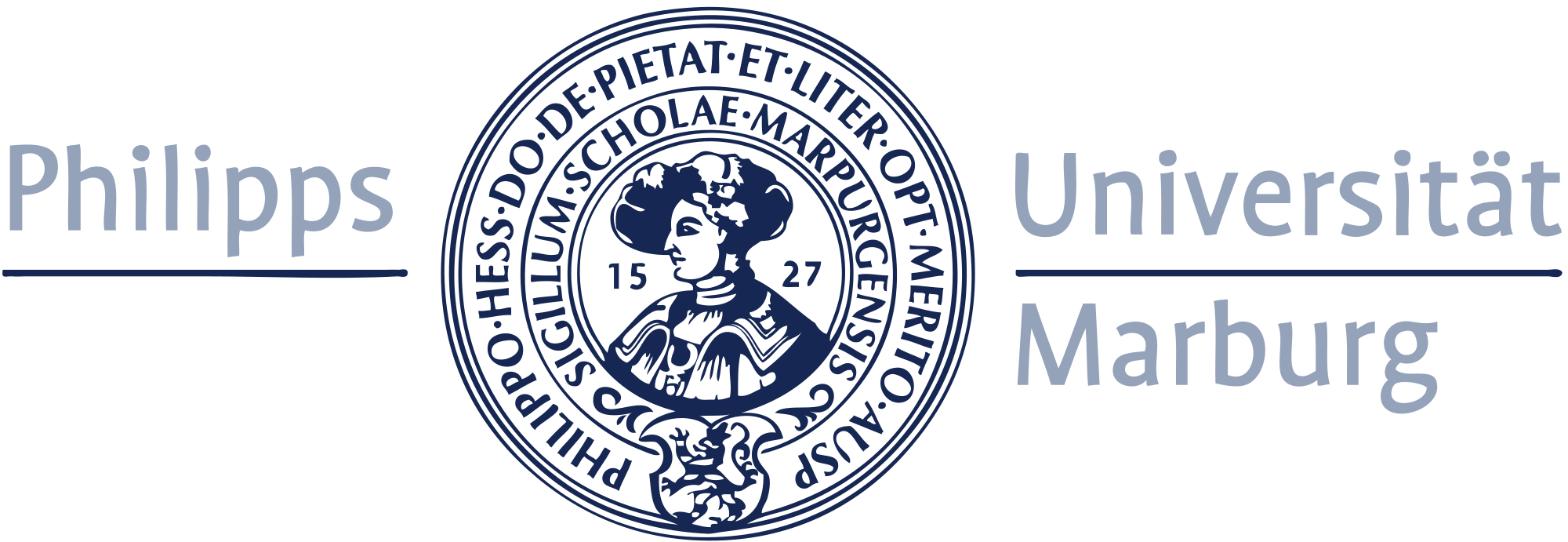 QR-Code-Liste für den Einstieg ins Lehramtsstudium im WiSe 2020/211. Organisation im Studium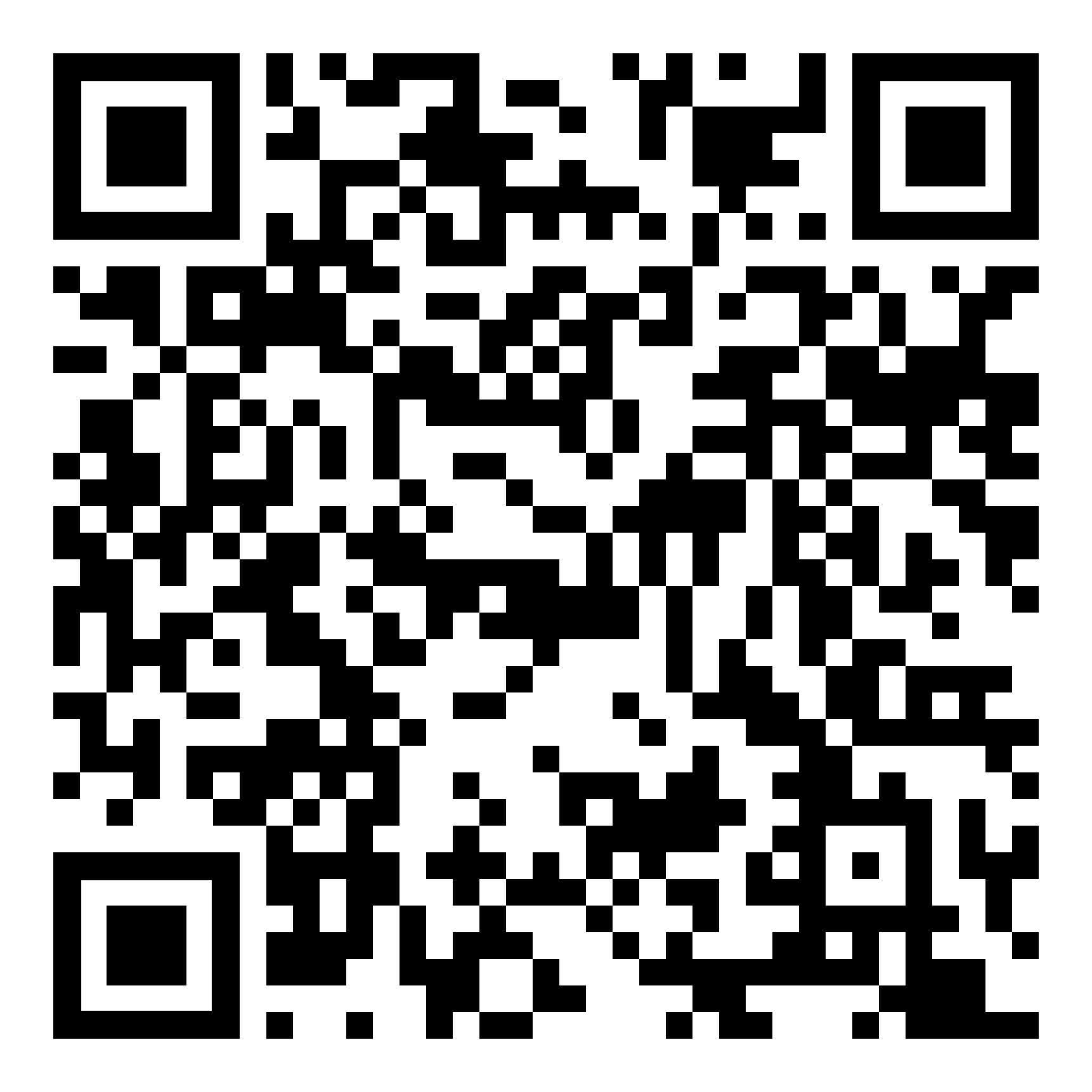 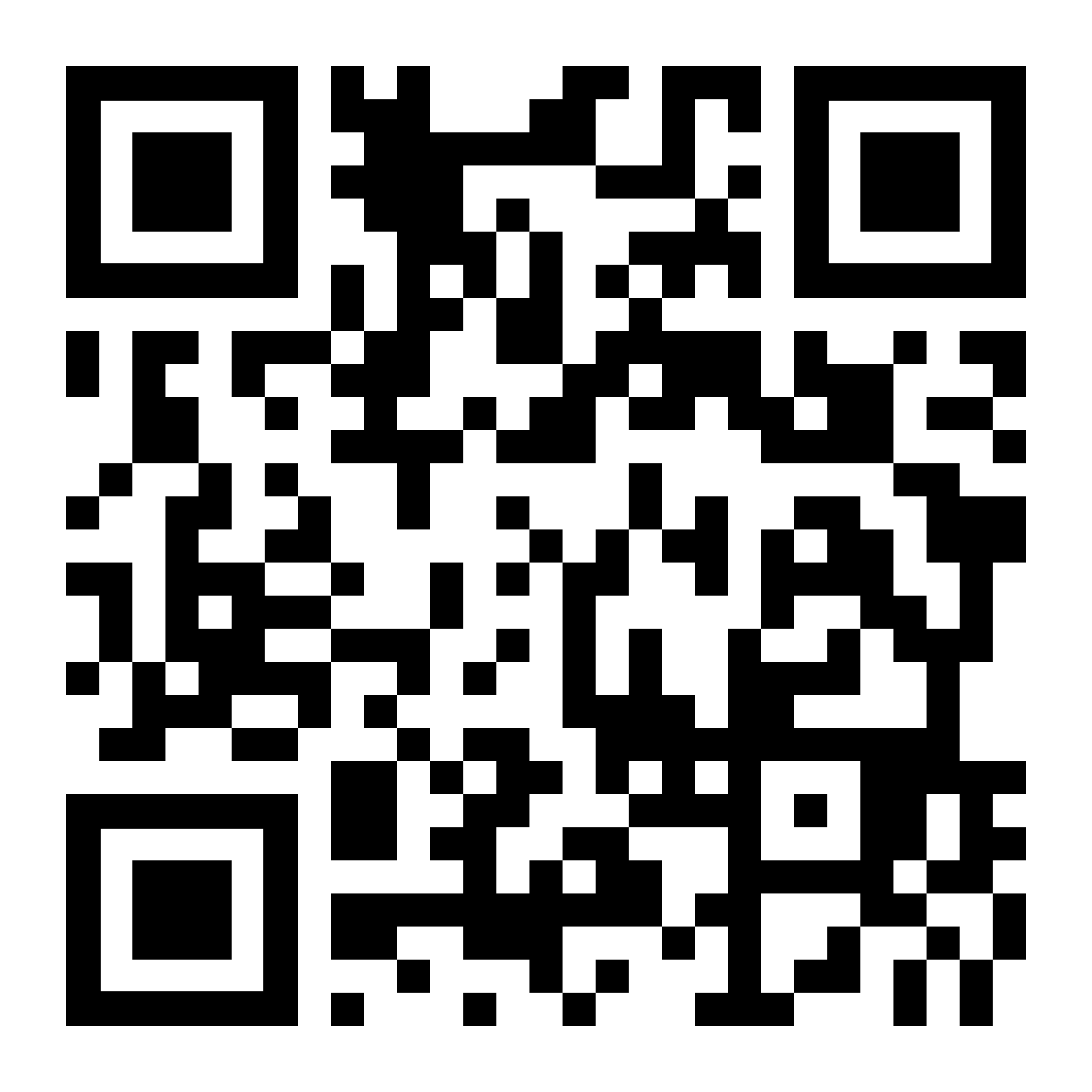 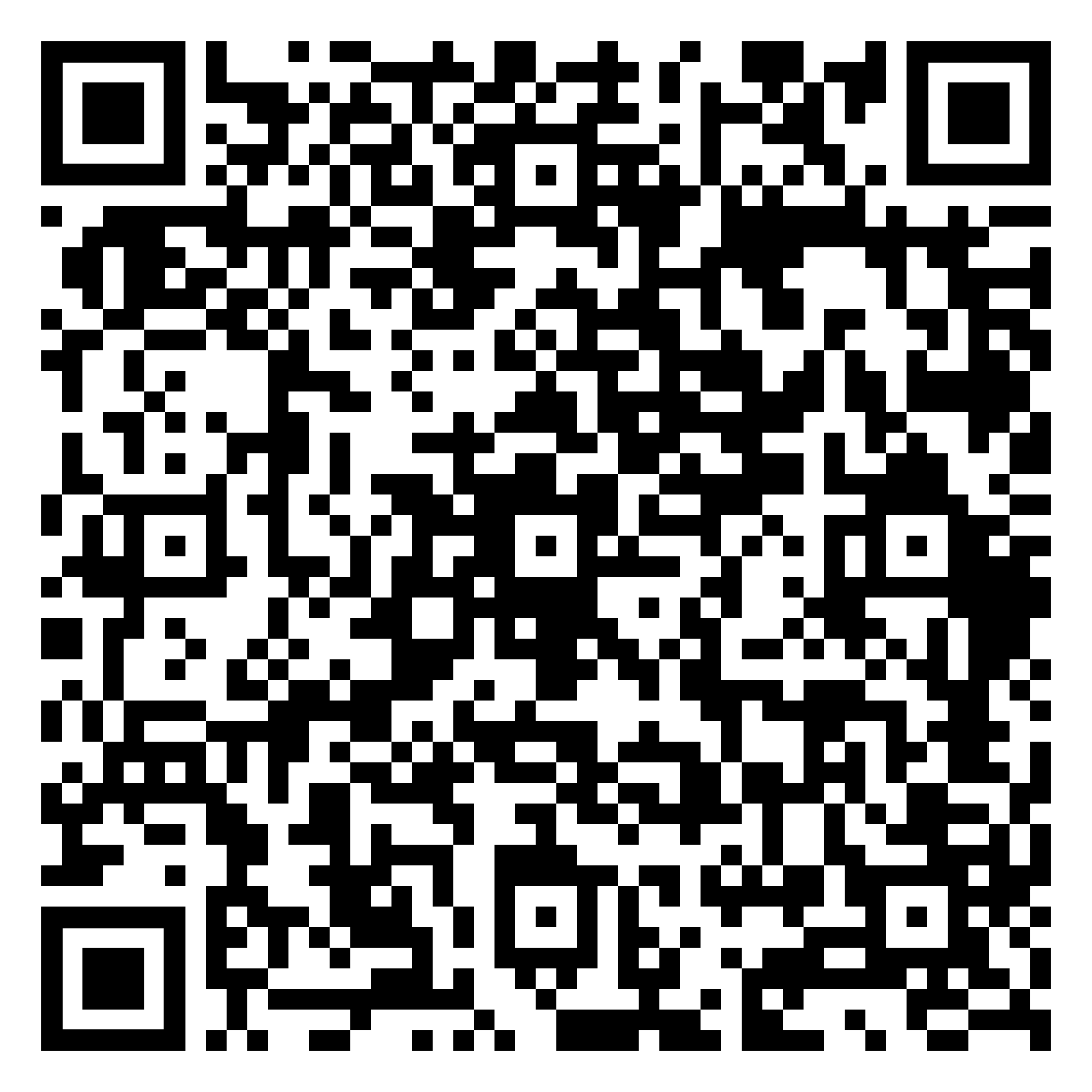 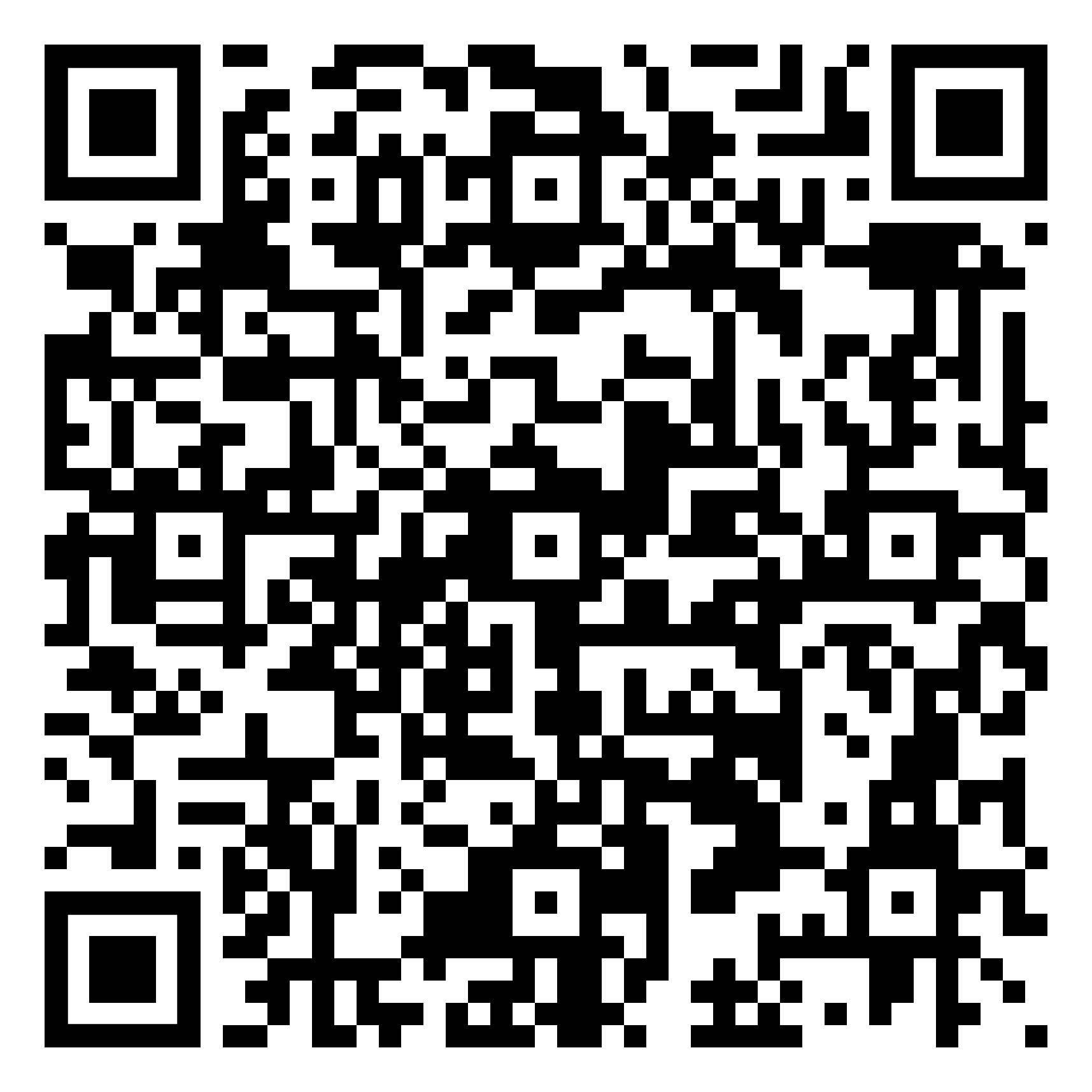 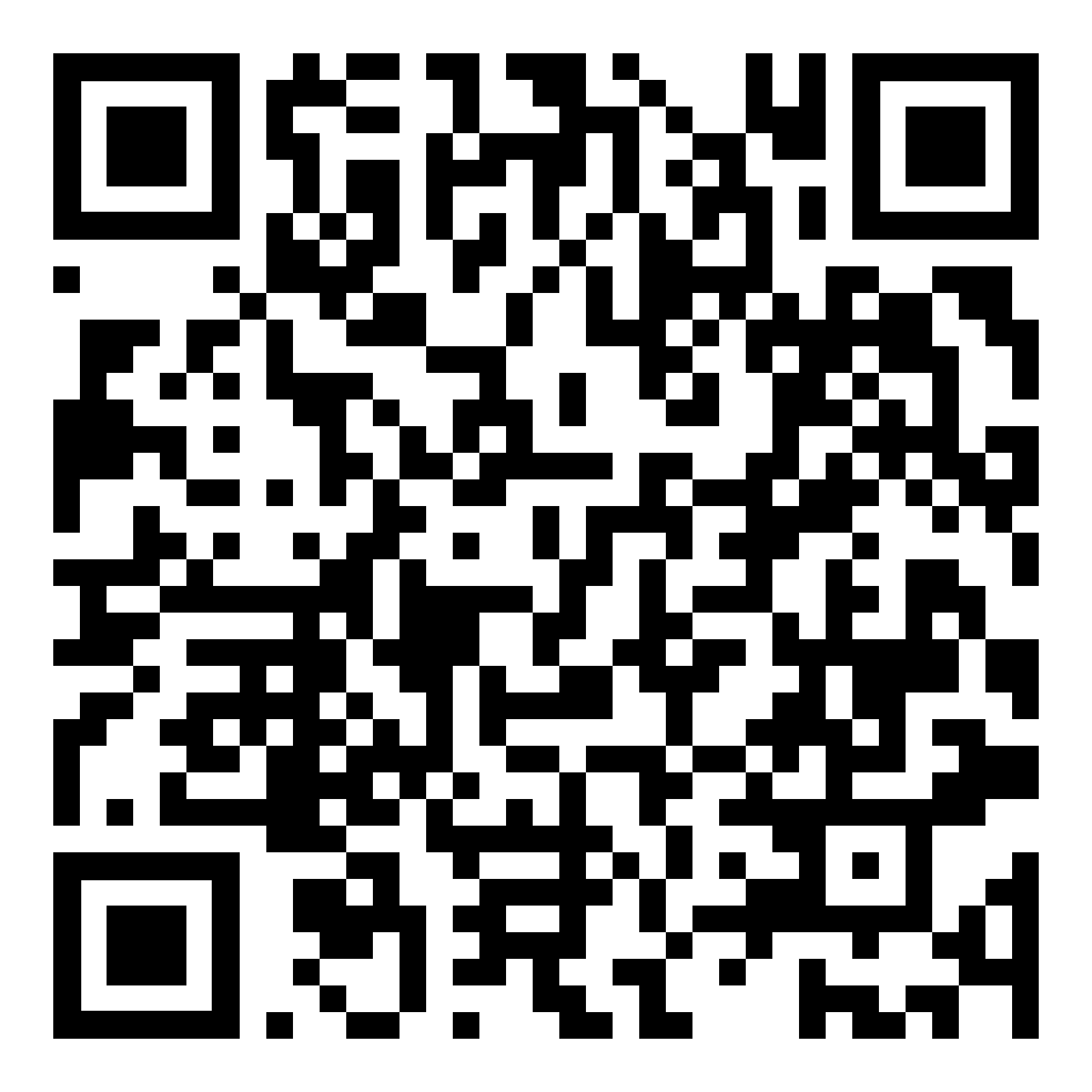 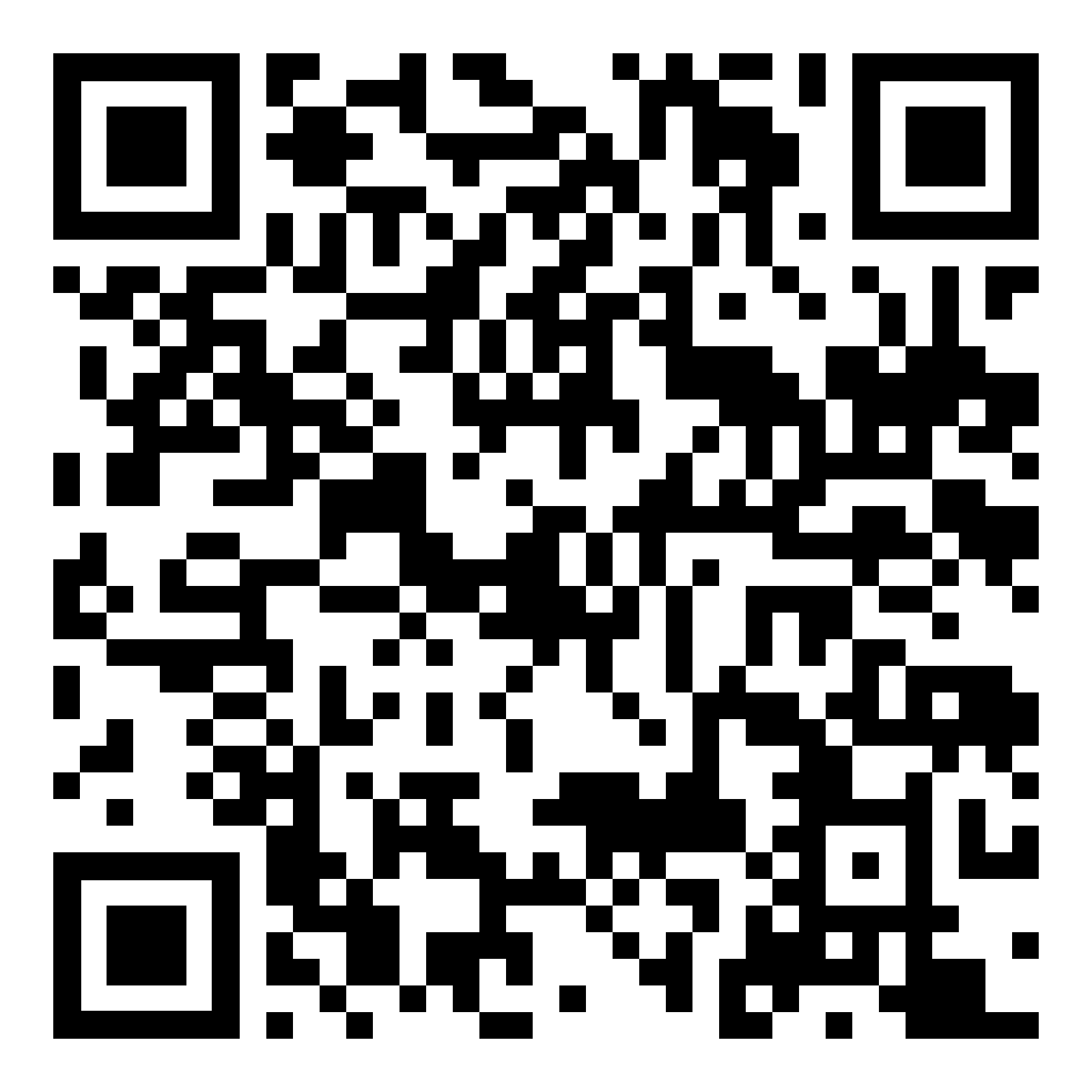 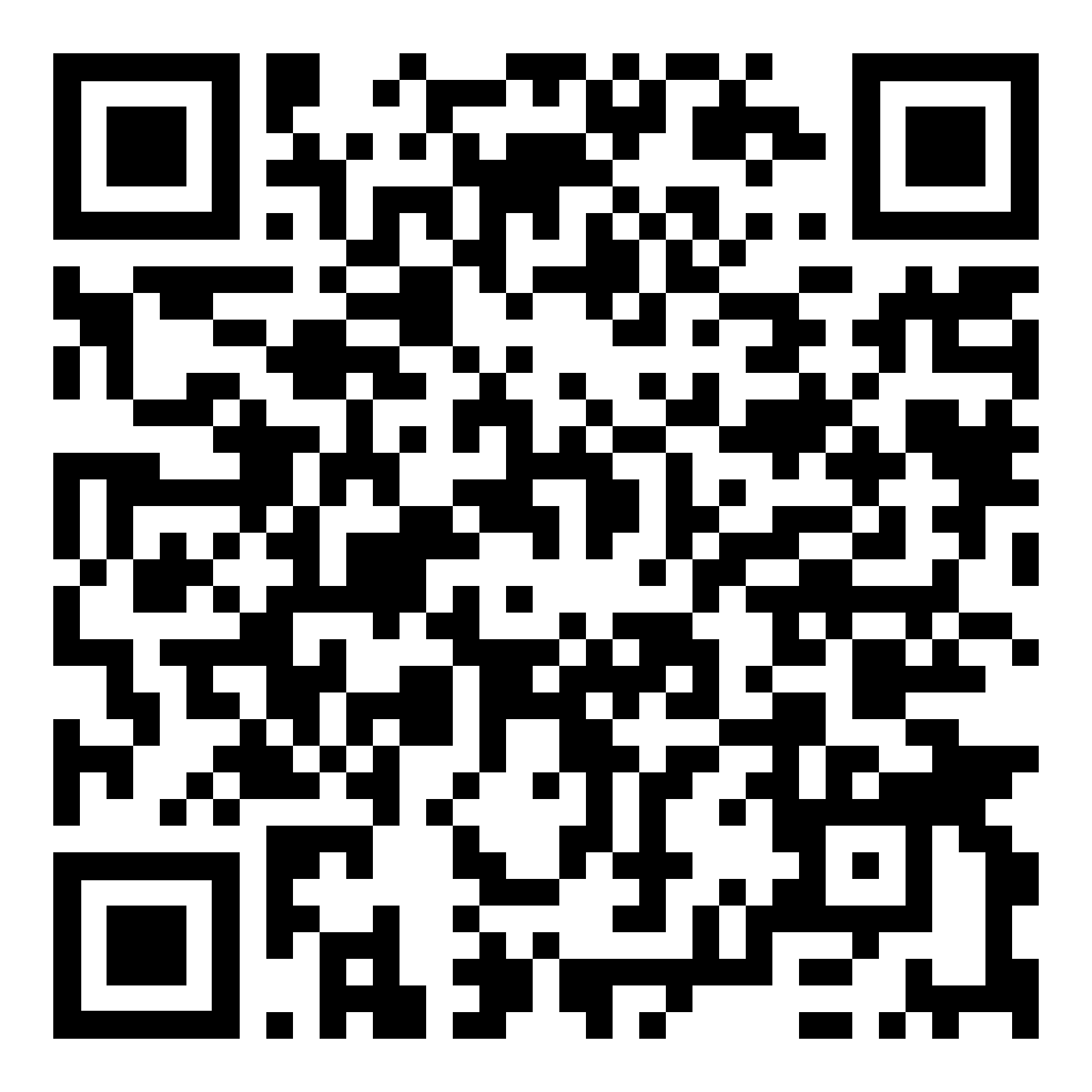 2. Praktika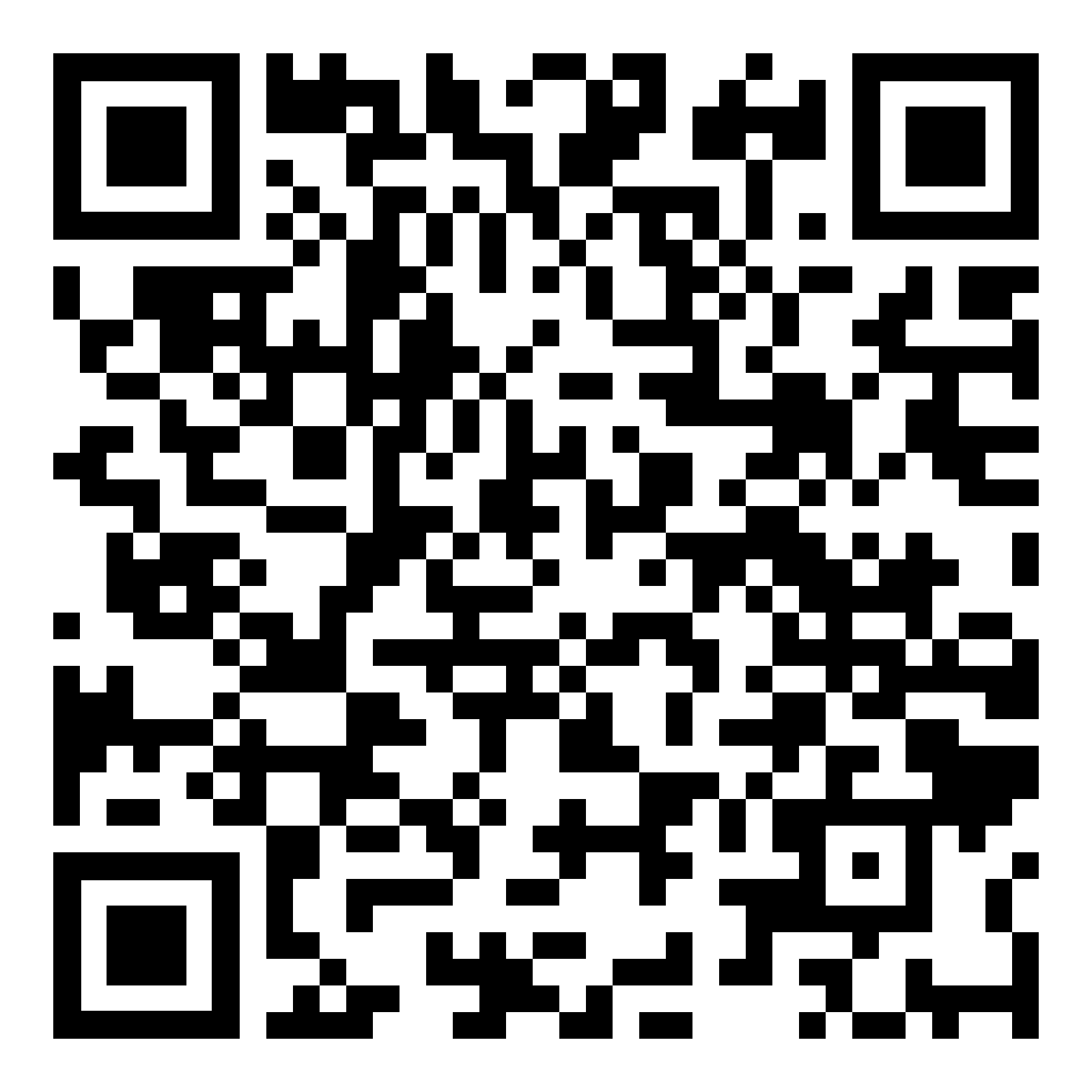 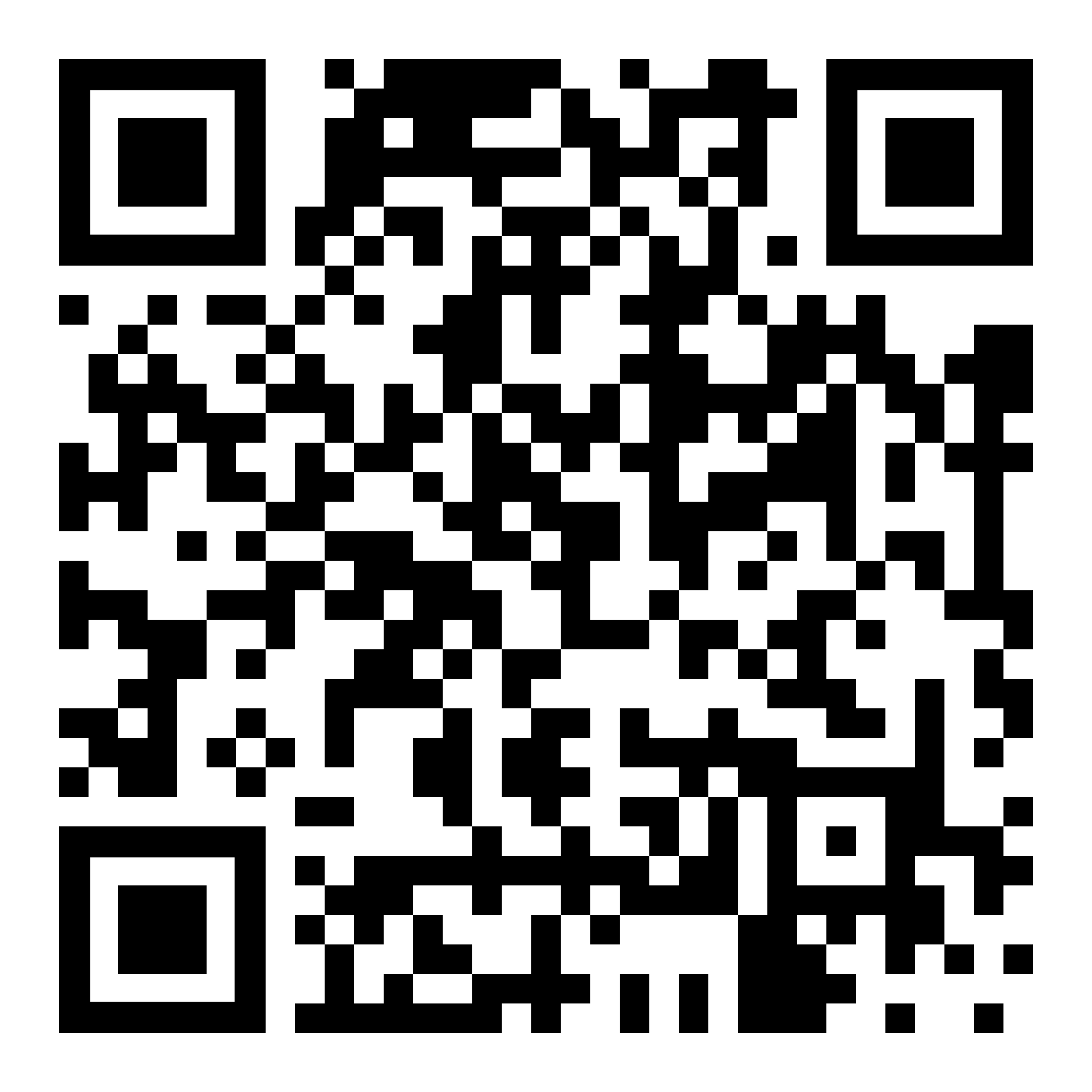 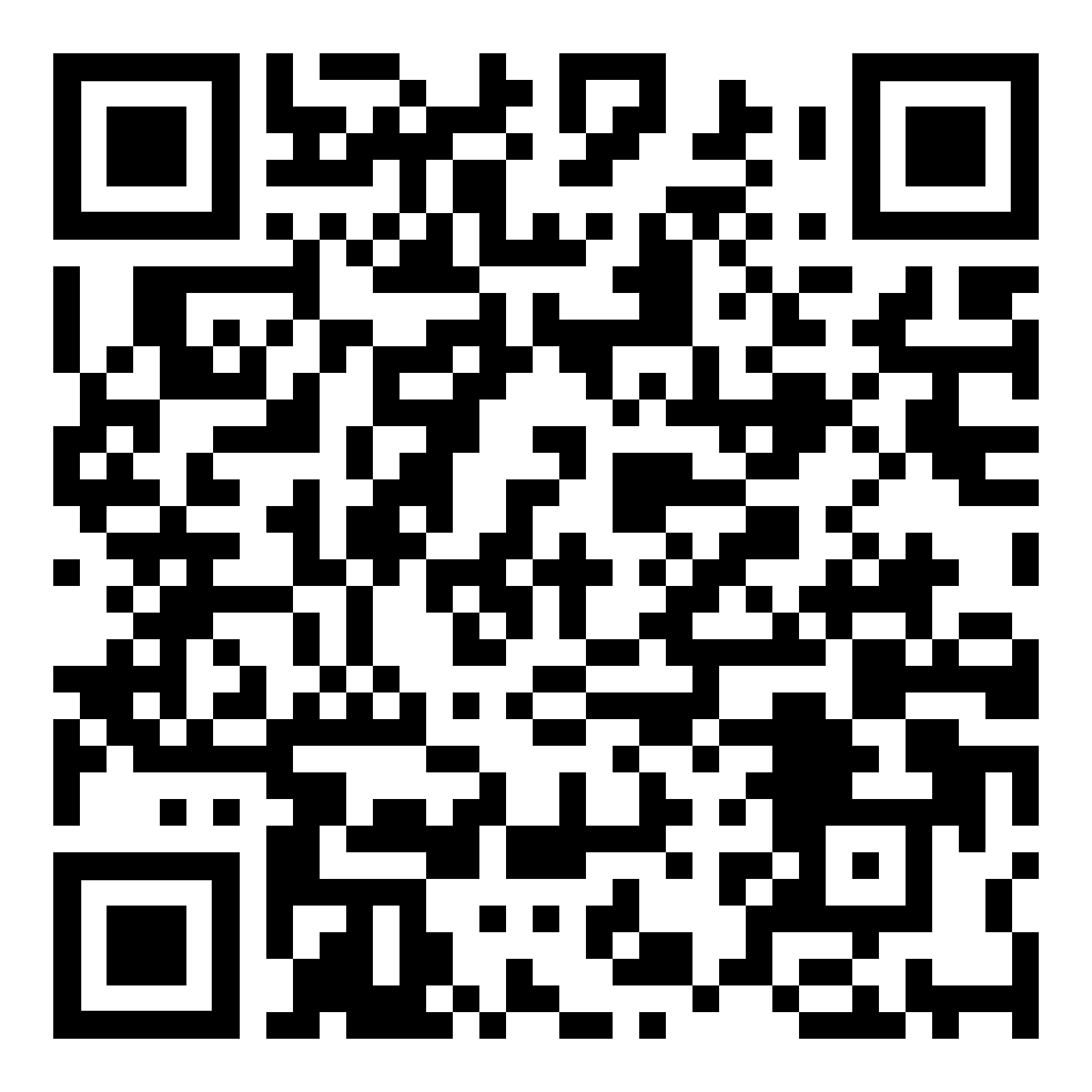 3. Auslandsaufenthalte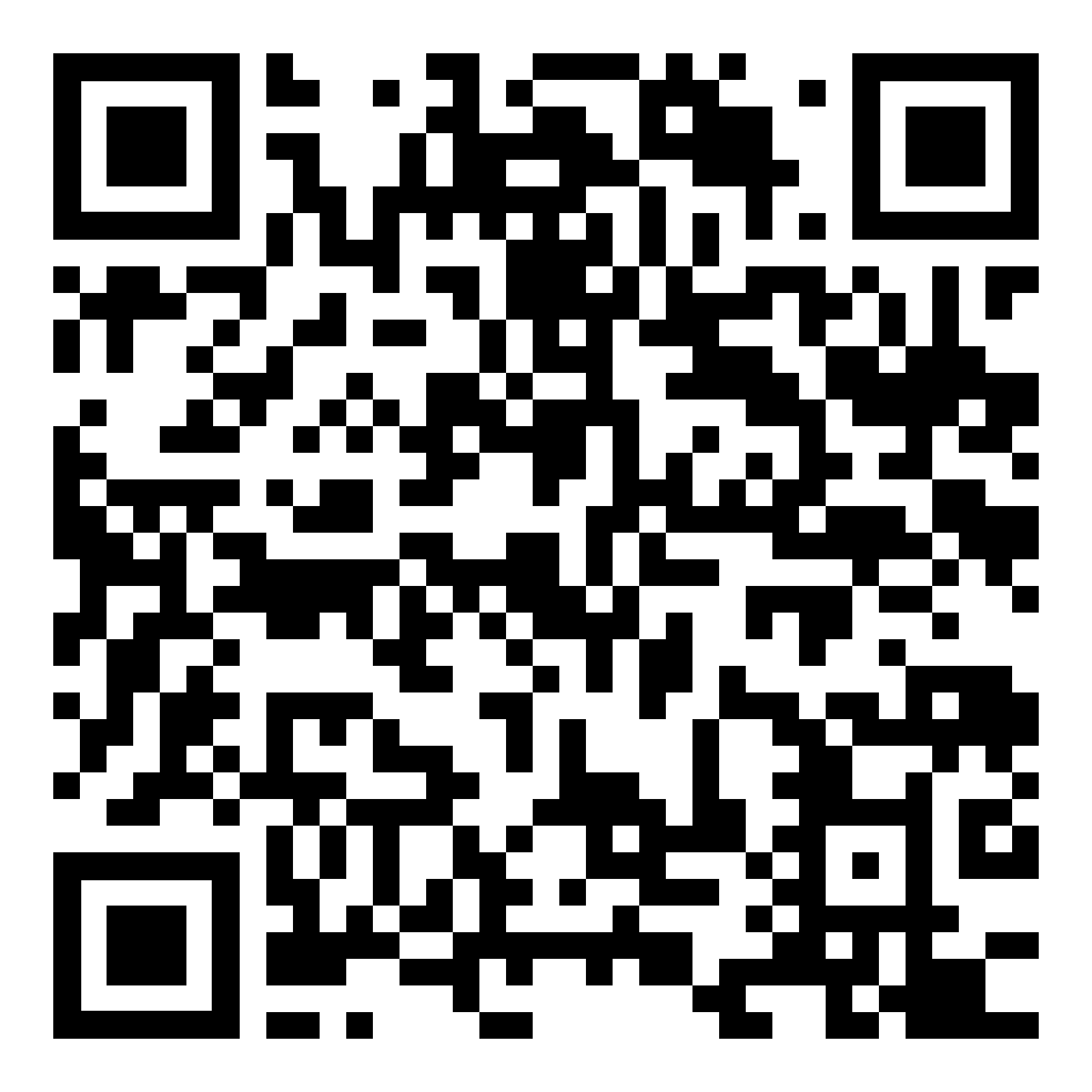 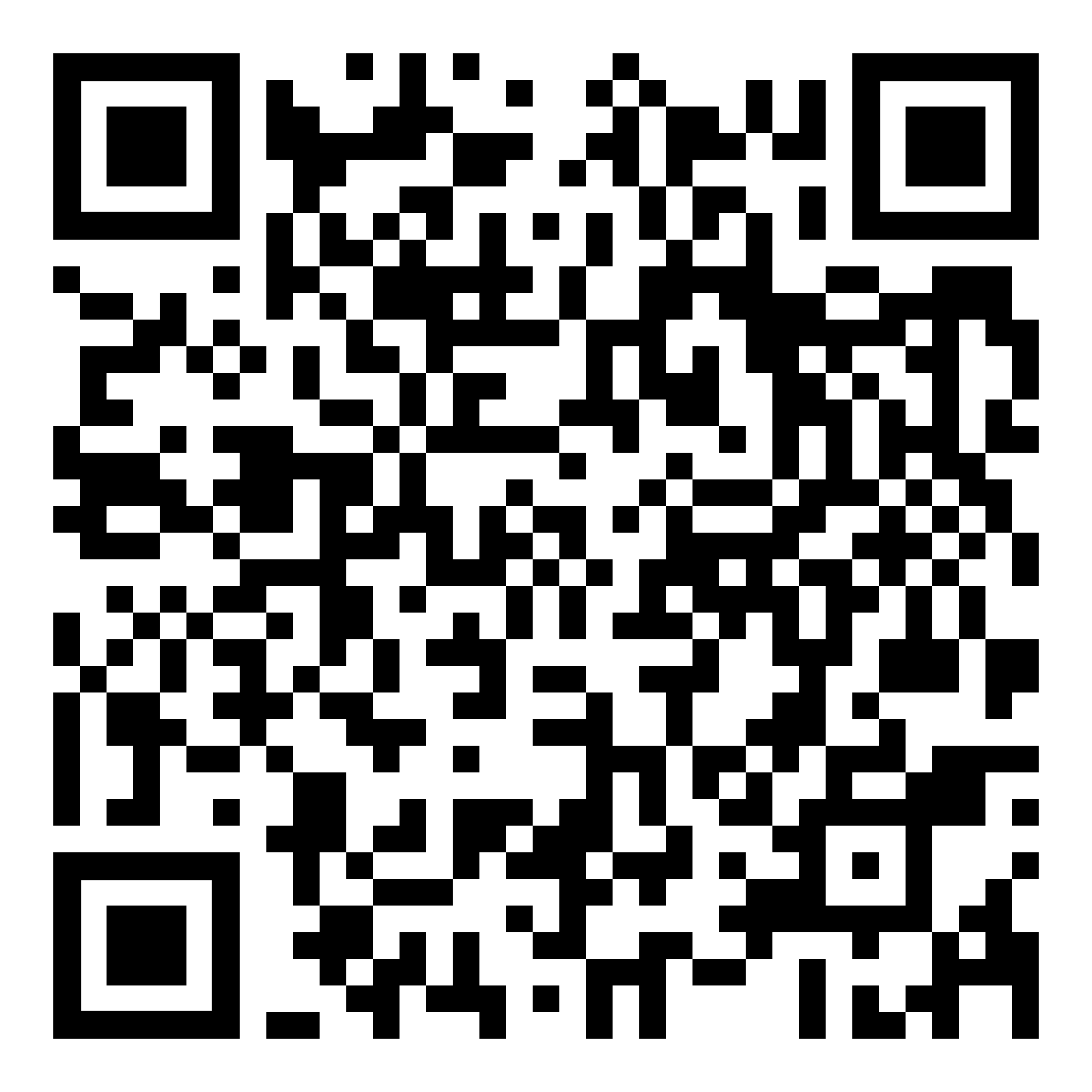 4. Technisches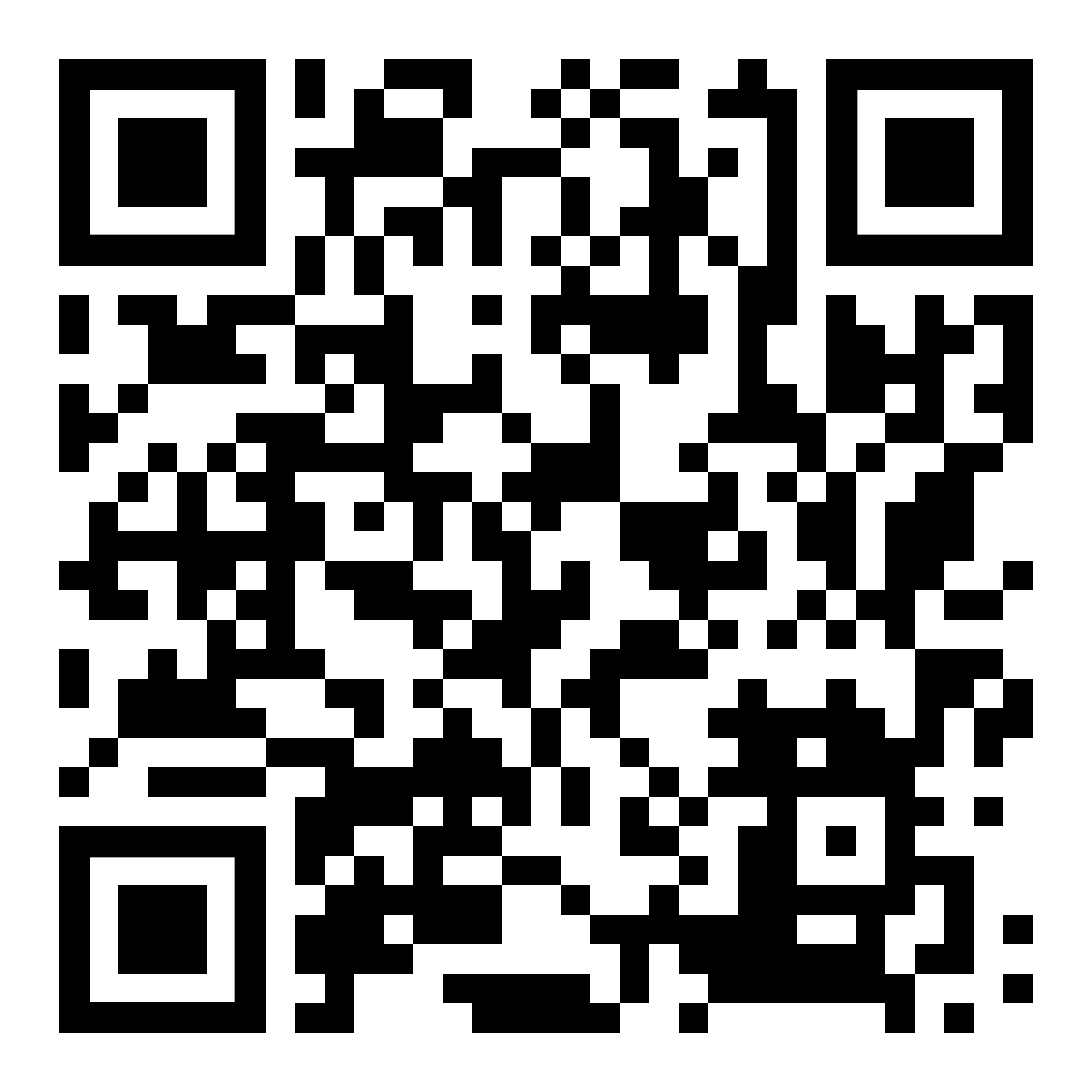 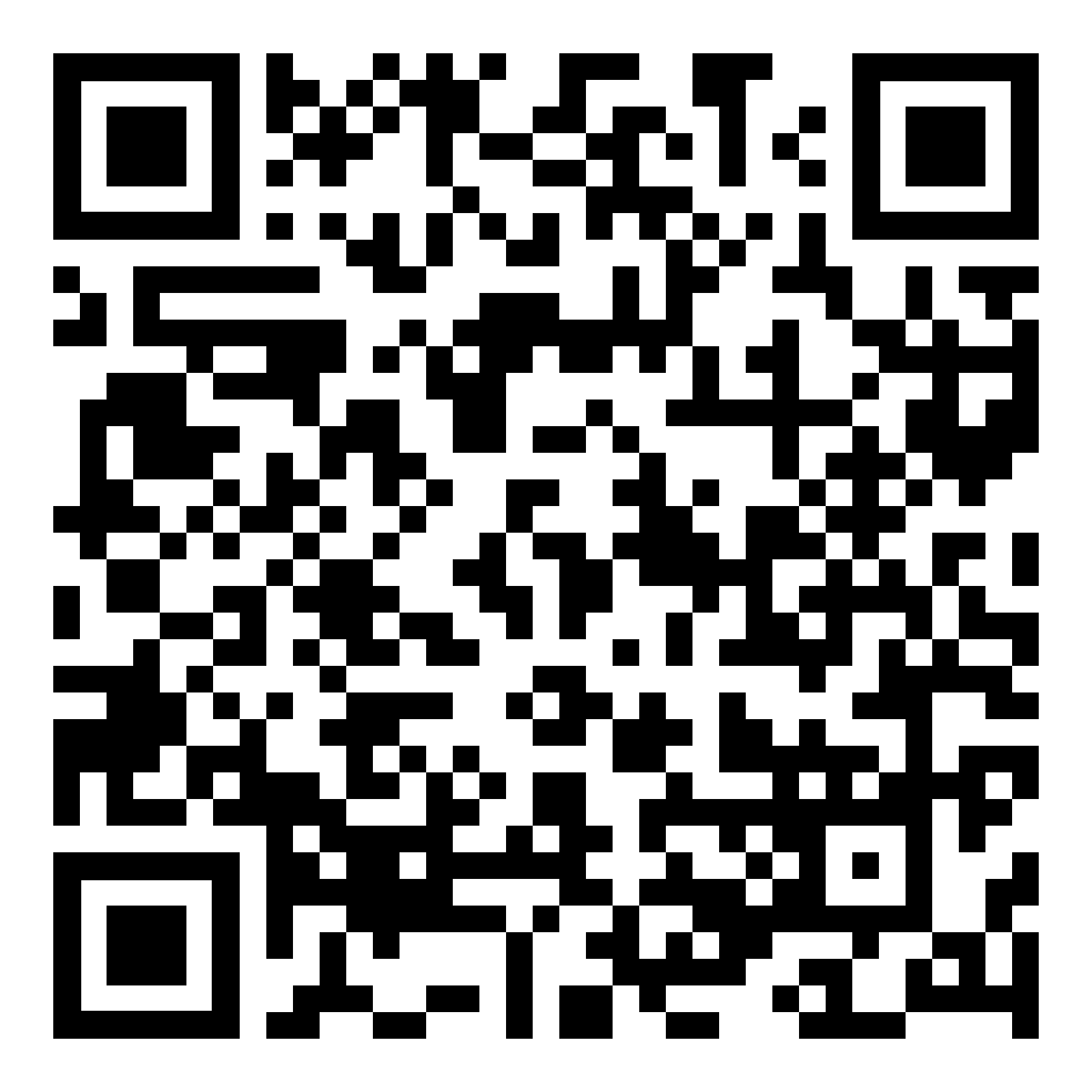 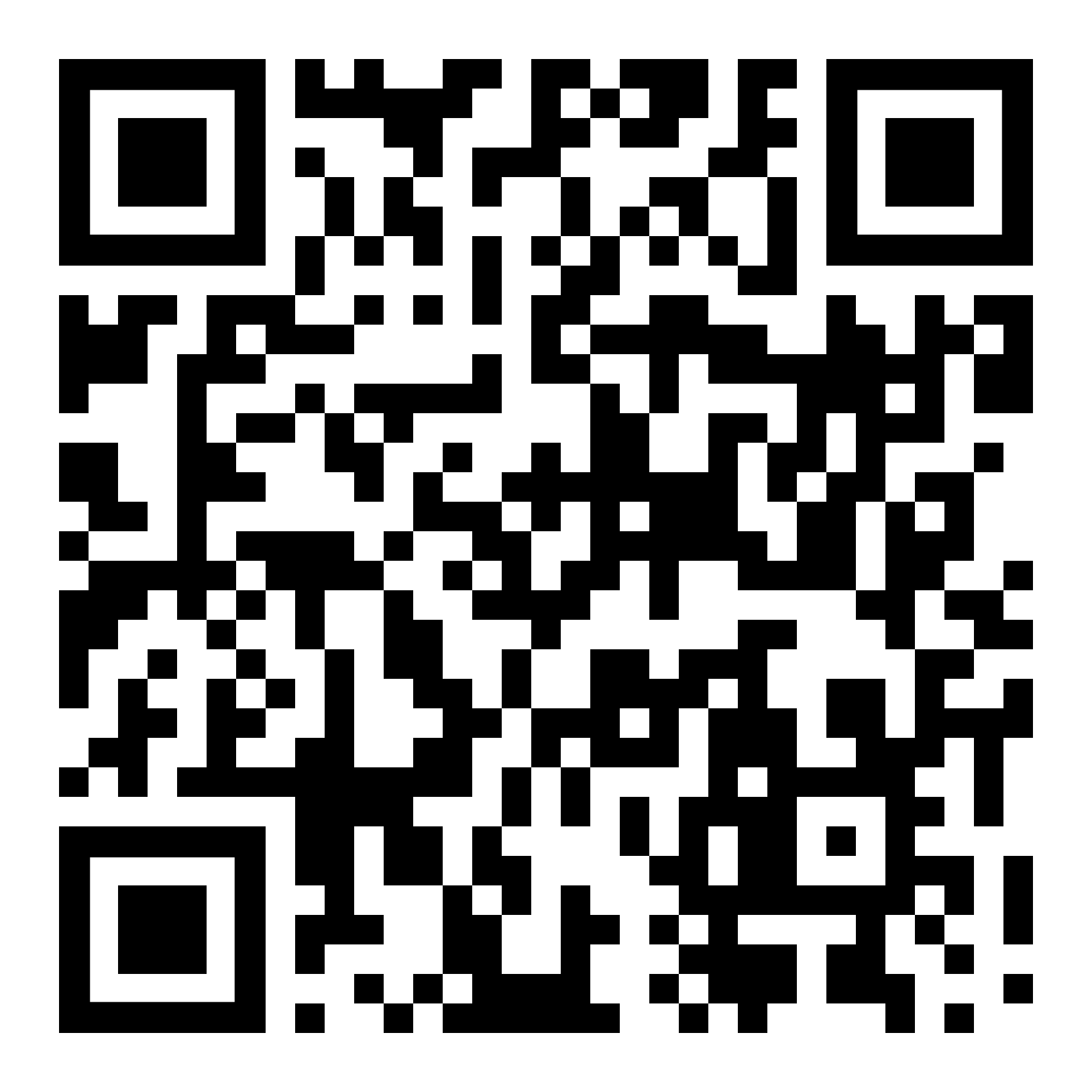 5. Beratung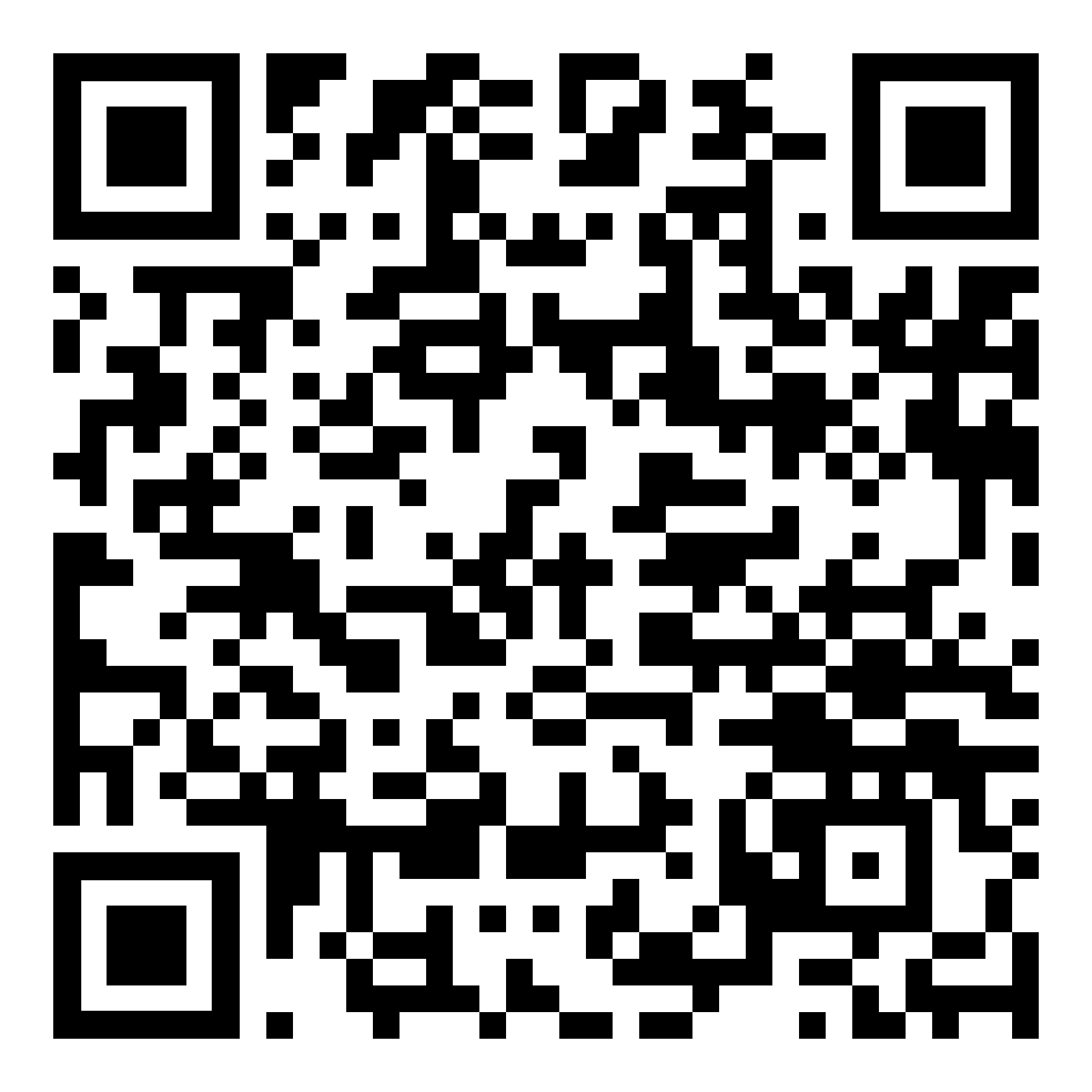 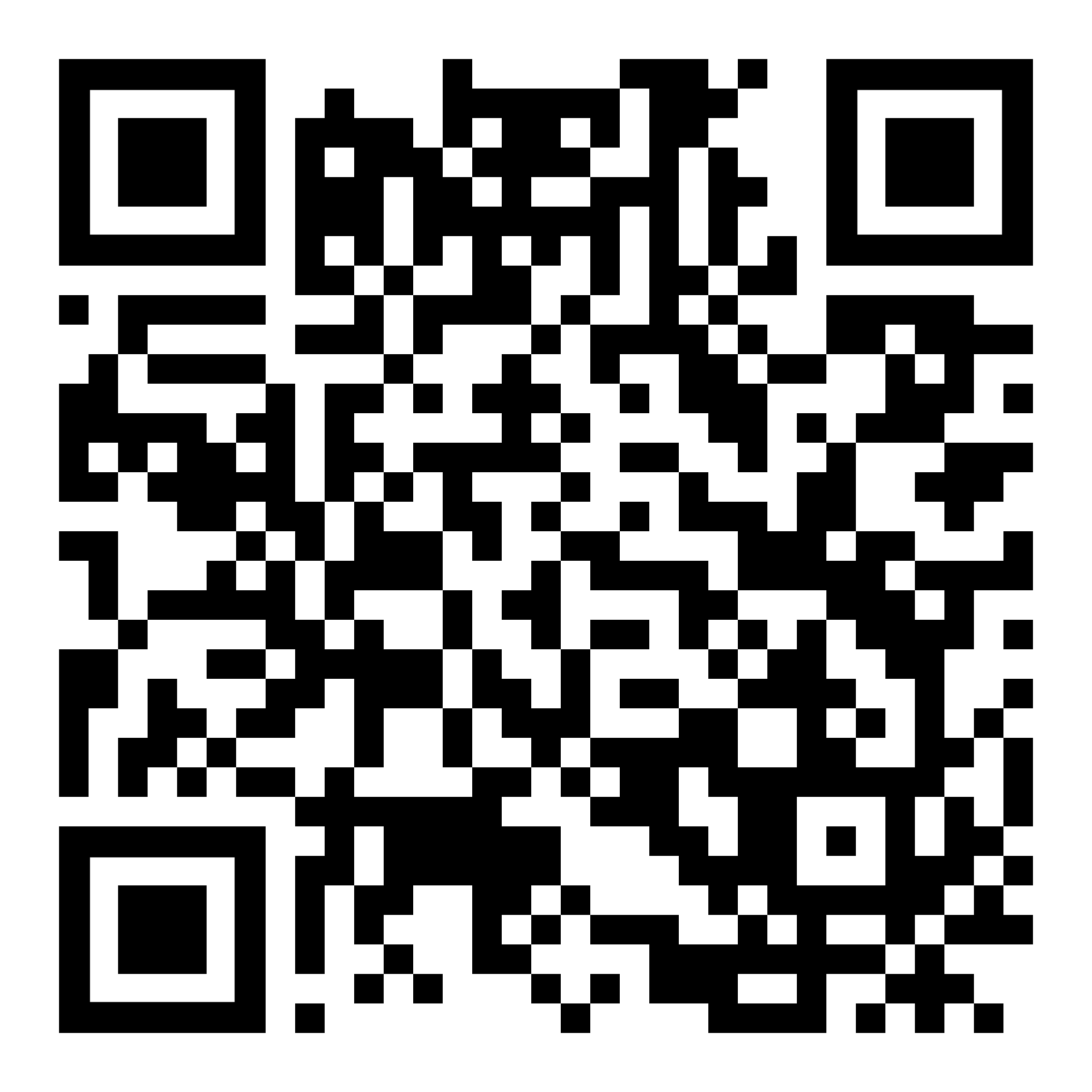 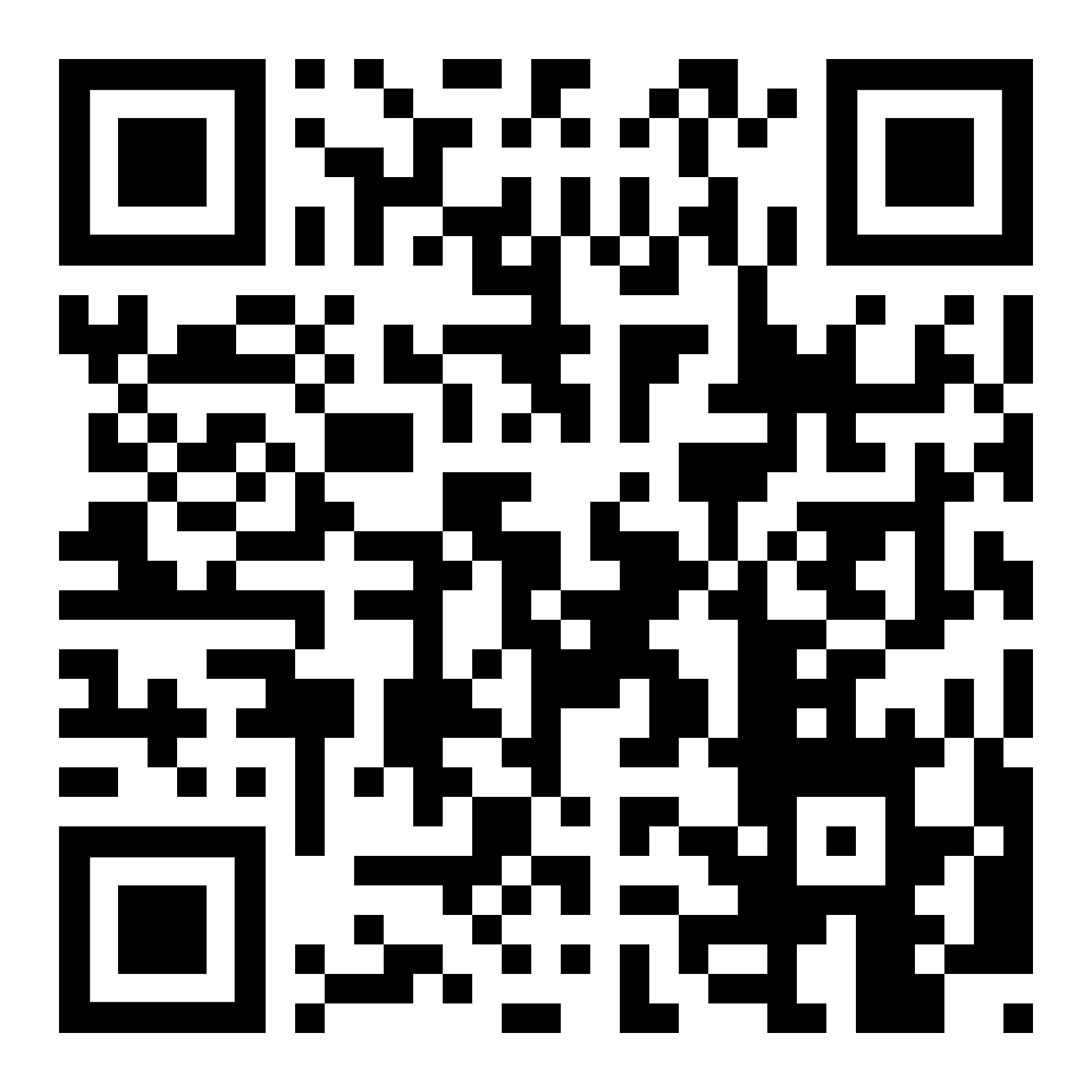 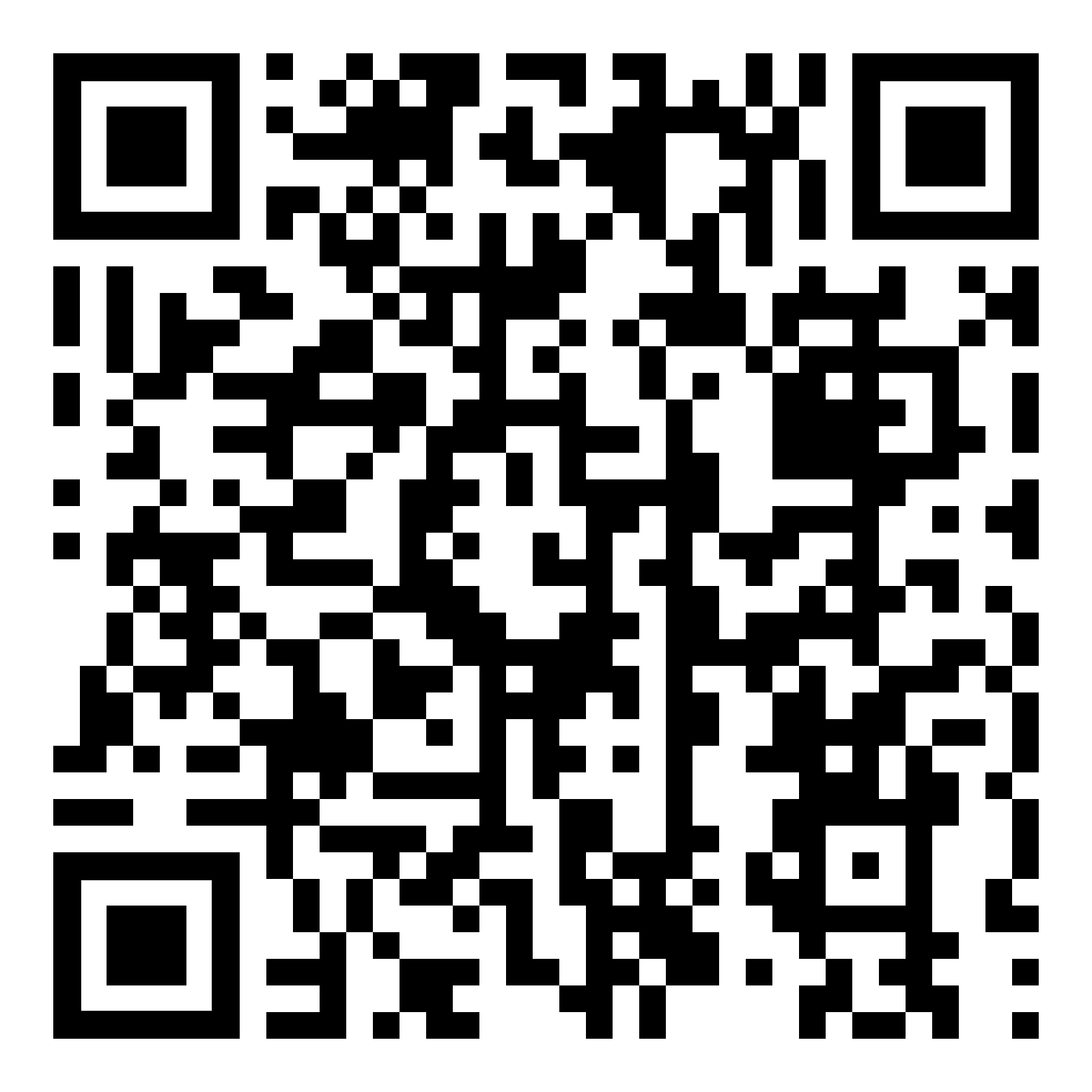 6. FAQ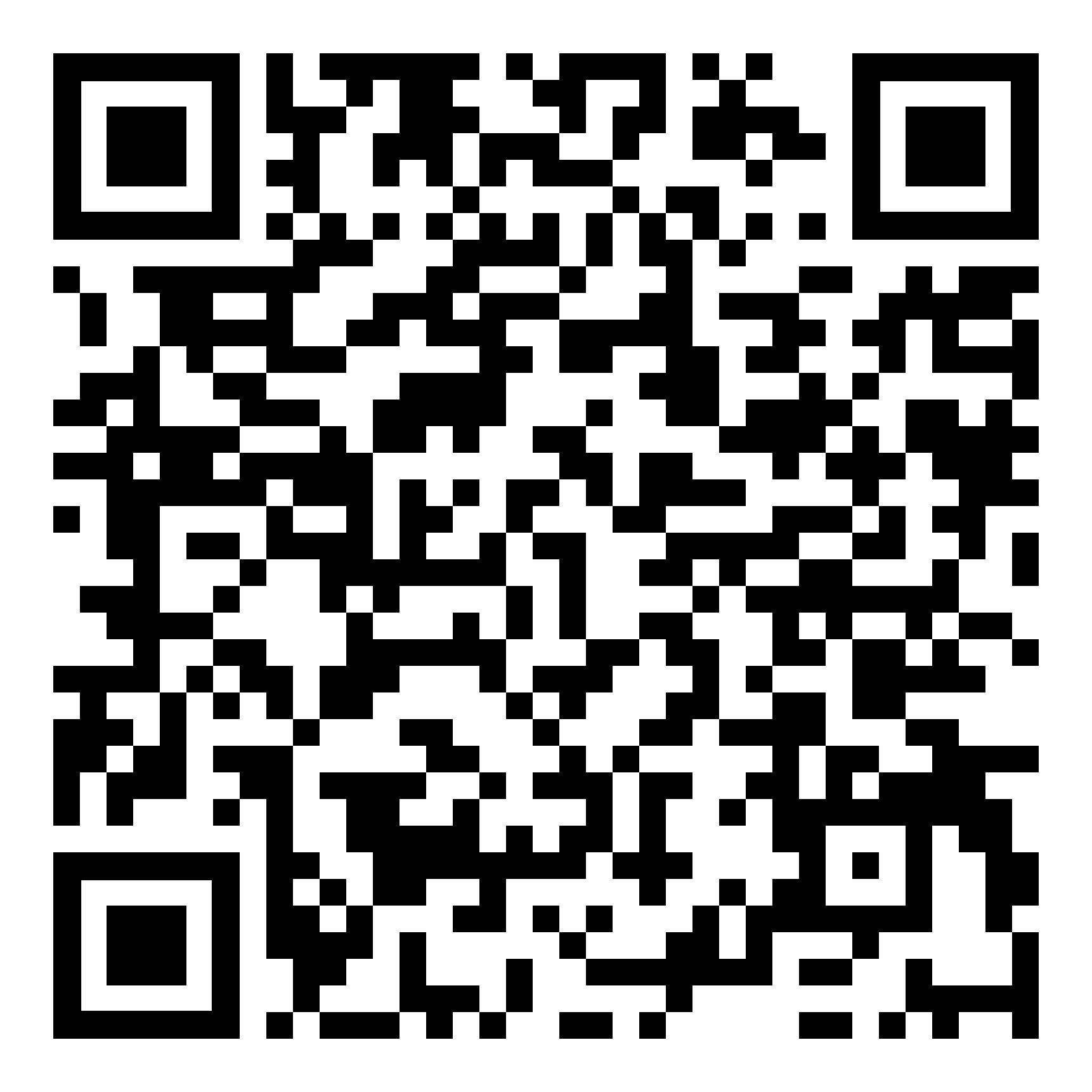 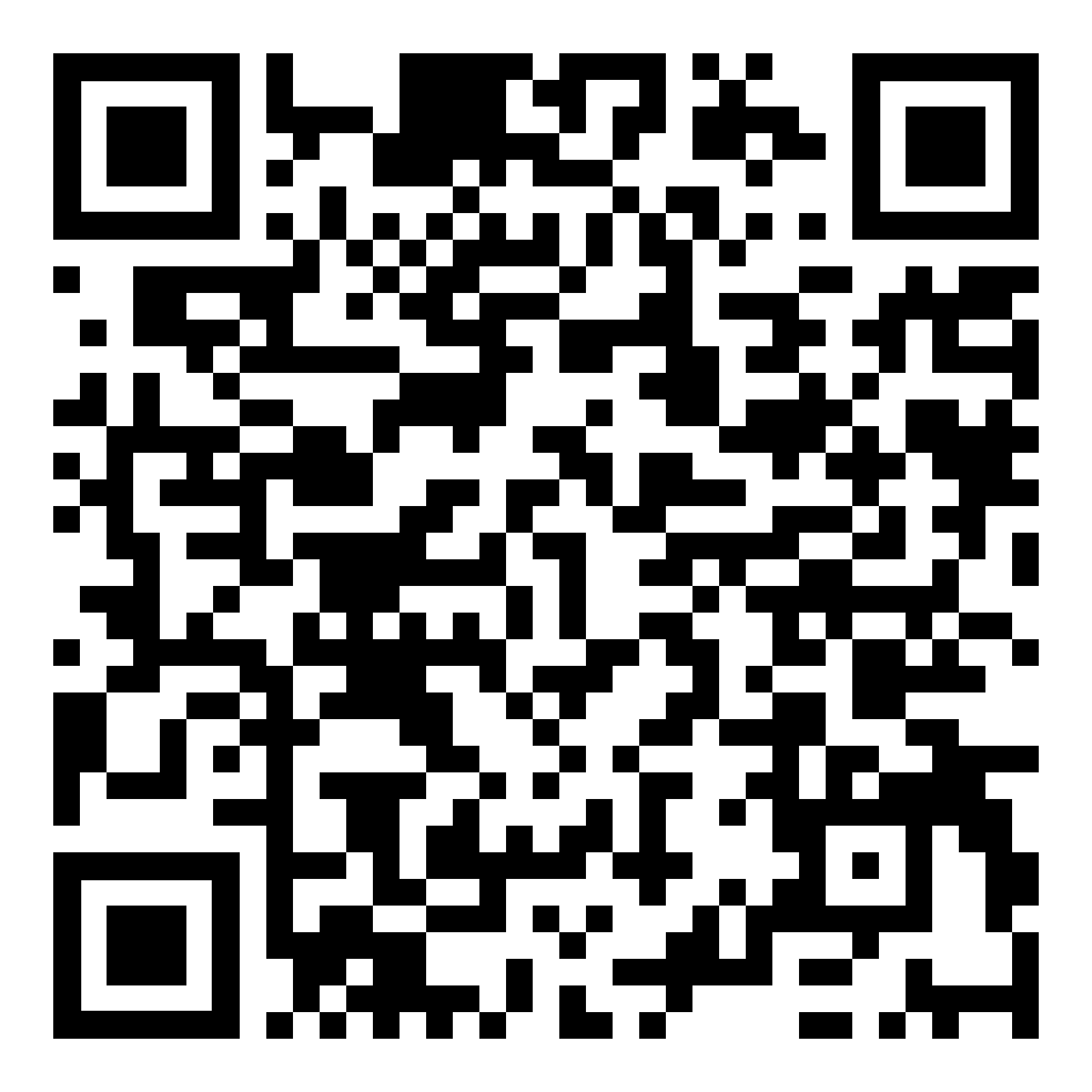 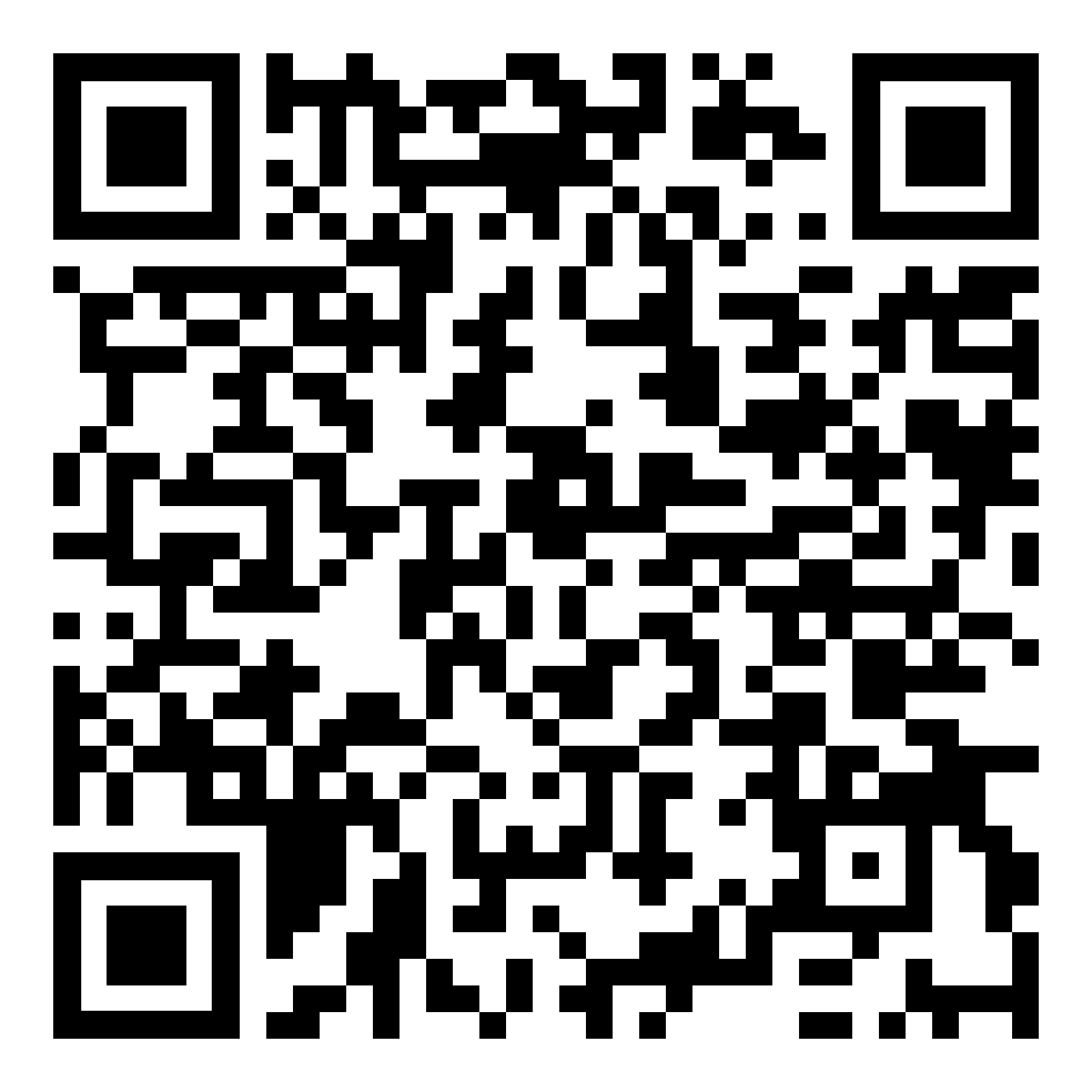 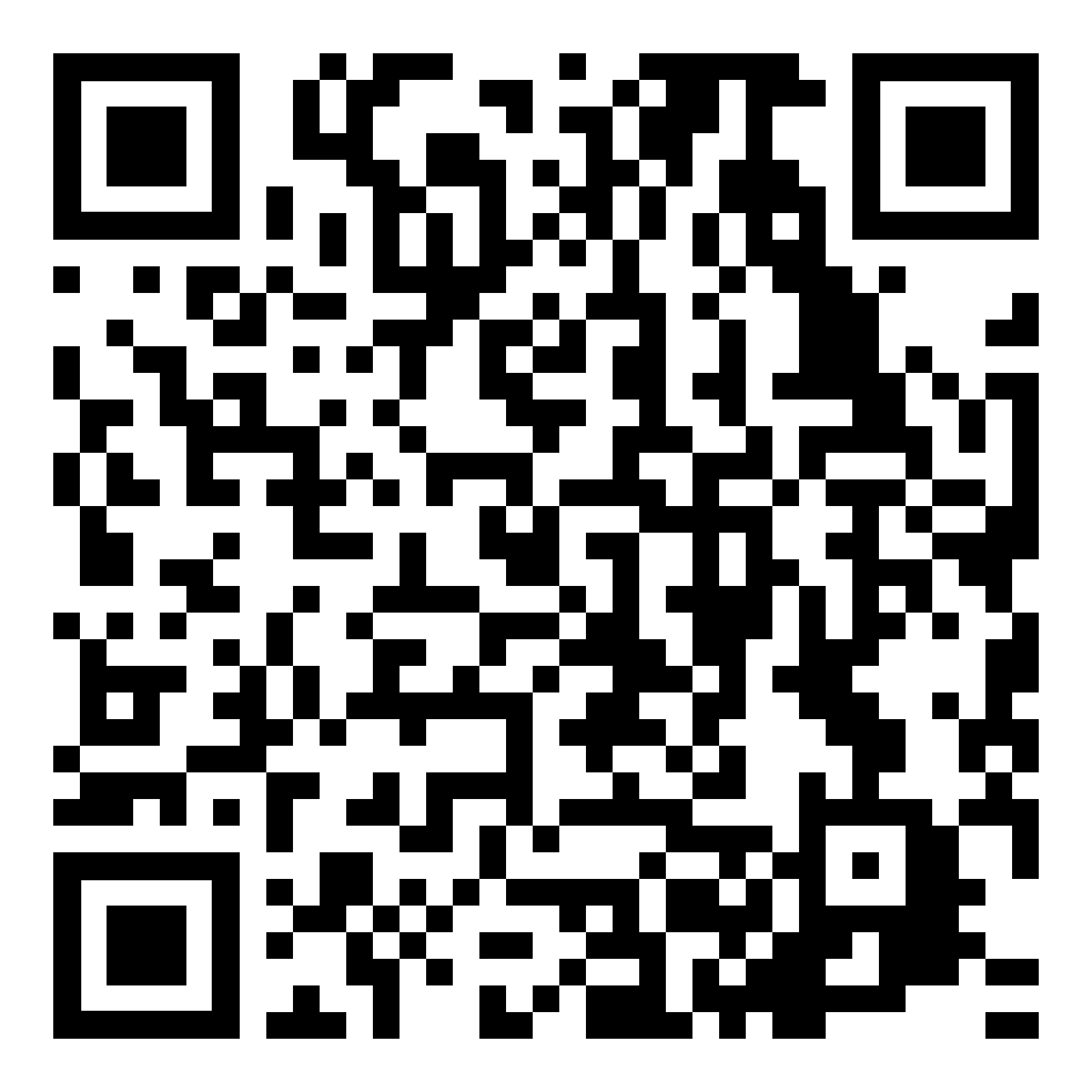 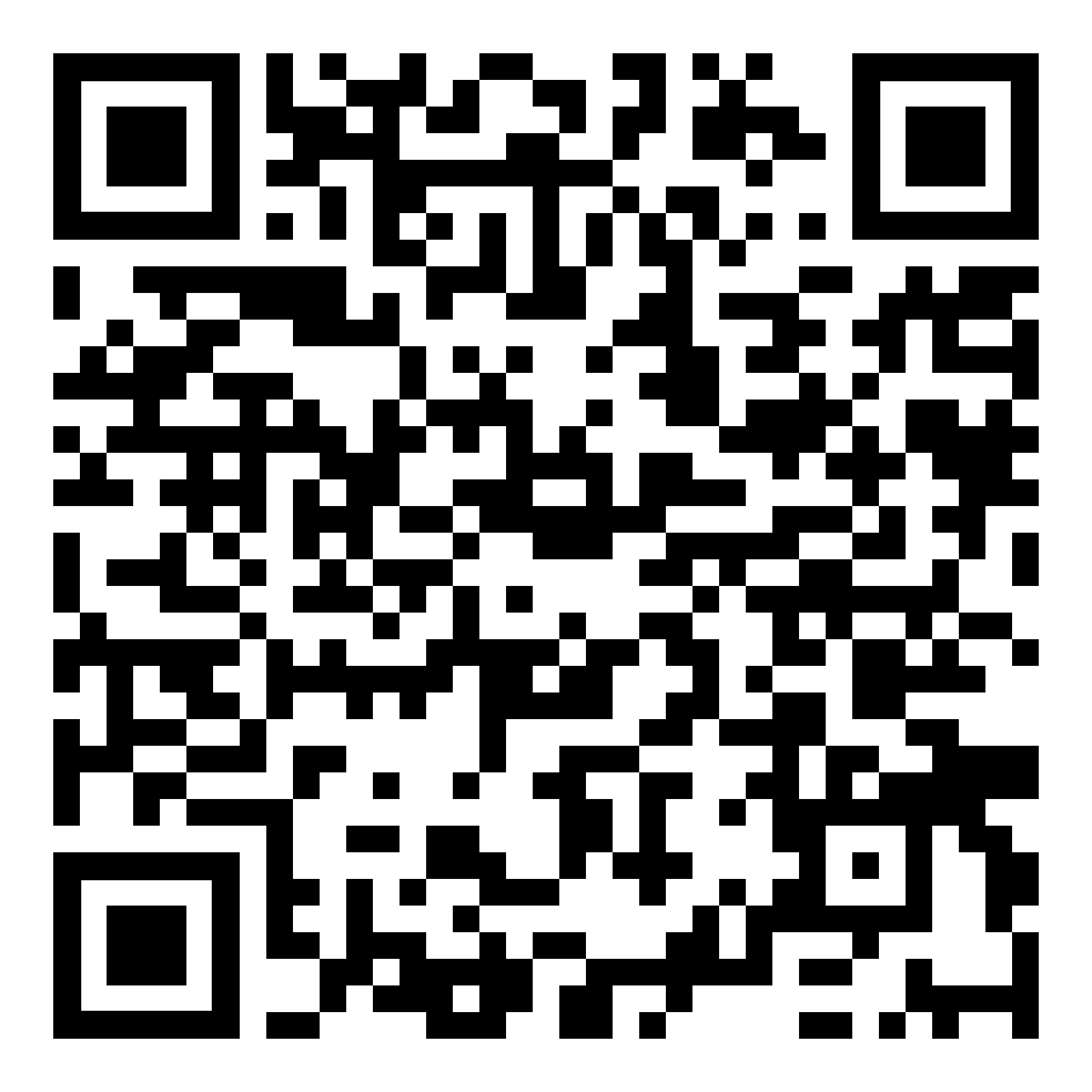 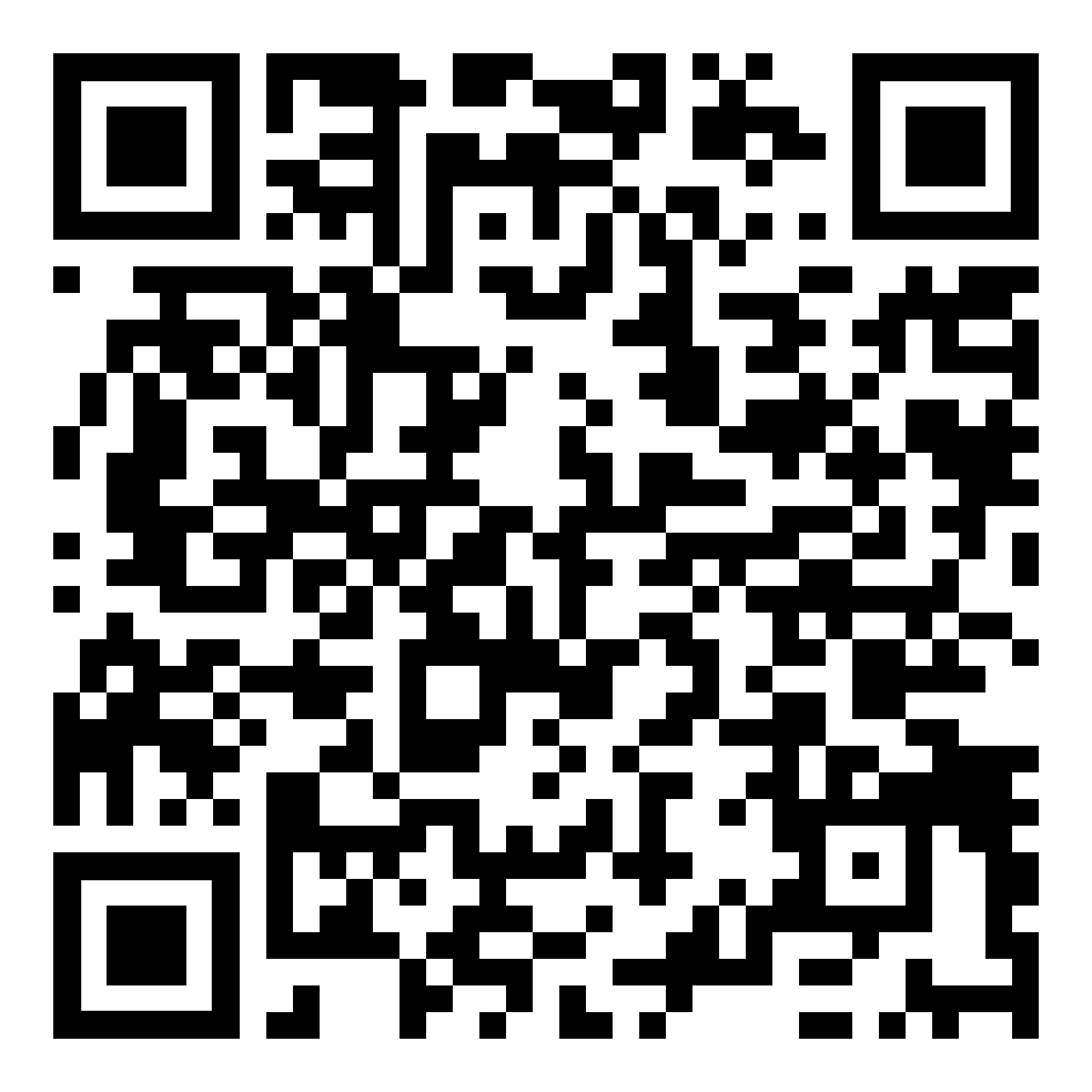 